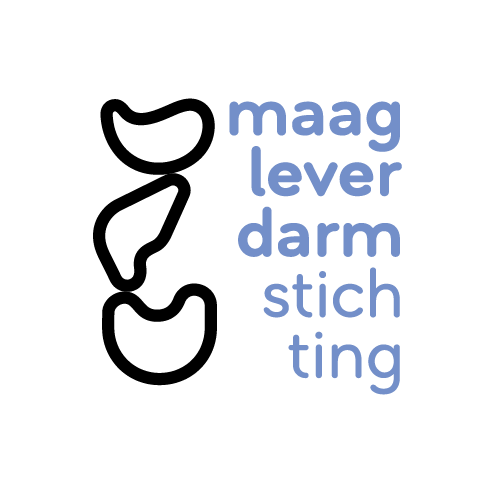 Bijlage B. Afbeeldingen, figuren en tabellenALGEMENE INFORMATIEALGEMENE INFORMATIEALGEMENE INFORMATIEALGEMENE INFORMATIEALGEMENE INFORMATIEALGEMENE INFORMATIEALGEMENE INFORMATIEALGEMENE INFORMATIE1Instelling1Afdeling1Adres / postbus1Postcode1Plaats2ProjectleiderTitel(s)2ProjectleiderInitialen 2ProjectleiderVoor- en achternaam Dhr. /  Mevr. Dhr. /  Mevr. Dhr. /  Mevr.2ProjectleiderE-mail2ProjectleiderTelefoon2ProjectleiderKamernummer2ProjectleiderPositie bij aanvragende partij2ProjectleiderBeschrijving van positie2ProjectleiderSoort contract Tijdelijk, tot:  Vast Tijdelijk, tot:  Vast Tijdelijk, tot:  Vast Tijdelijk, tot:  Vast Tijdelijk, tot:  Vast3ProjectgroepNaam (eventueel incl. academische titel)Naam (eventueel incl. academische titel)Functie en werkgeverRol in het projectRol in het projectTijdsbesteding aan project (fte / aantal maanden)3Projectgroep/3Projectgroep/3Projectgroep/3Projectgroep/3Projectgroep/3Projectgroep/3Projectgroep/3Projectgroep/3Projectgroep/PROJECT INFORMATIEPROJECT INFORMATIEPROJECT INFORMATIE4Titel van het projectNederlands4Titel van het projectStart verwacht in (mm/jjjj).. (max. 6 maanden na toekenning)Project duur (in maanden).. maanden (12 tot 24 maanden)5Patiëntengroep1) 2) 6Samenvatting(max. 300 woorden)Doelstelling6Samenvatting(max. 300 woorden)6Samenvatting(max. 300 woorden)Achtergrond6Samenvatting(max. 300 woorden)6Samenvatting(max. 300 woorden)Plan van aanpak6Samenvatting(max. 300 woorden)6Samenvatting(max. 300 woorden)Verwachte toepassing en resultaten6Samenvatting(max. 300 woorden)7Elevator PitchStel u voor dat u in de trein een goed gesprek hebt met een medepassagier. Deze persoon vraagt u welk probleem u wilt oplossen met uw project. Deze persoon kent geen medische terminologie. Gebruik maximaal 150 woorden.7Elevator Pitch8Theoretische achtergrond en literatuurreferenties8Theoretische achtergrond en literatuurreferentiesLiteratuurreferenties8Theoretische achtergrond en literatuurreferenties9Doel van het project 10Werkplan project Methode/aanpak10Werkplan project 10Werkplan project Mijlpalen10Werkplan project 10Werkplan project Tijdsplanning10Werkplan project 11Verwachte resultaten en/of toepassingLEEFSTIJL EN PATIENT EMPOWERMENTLEEFSTIJL EN PATIENT EMPOWERMENTLEEFSTIJL EN PATIENT EMPOWERMENT12Hoe zijn de diverse partijen betrokken bij het ontwerp en de uitvoering van het project?Maatschappelijke organisatie/patiënten 12Hoe zijn de diverse partijen betrokken bij het ontwerp en de uitvoering van het project?12Hoe zijn de diverse partijen betrokken bij het ontwerp en de uitvoering van het project?Clinici12Hoe zijn de diverse partijen betrokken bij het ontwerp en de uitvoering van het project?12Hoe zijn de diverse partijen betrokken bij het ontwerp en de uitvoering van het project?Onderzoekers12Hoe zijn de diverse partijen betrokken bij het ontwerp en de uitvoering van het project?13In hoeverre sluit het project aan bij de behoeften van de patiënt? Hoe zijn die behoeften bepaald?14Hoe verbetert het project de kwaliteit van leven van de patiënten? En hoe wordt dit gemeten?15Wat is de relevantie van het project voor:Patiënten15Wat is de relevantie van het project voor:15Wat is de relevantie van het project voor:Artsen15Wat is de relevantie van het project voor:15Wat is de relevantie van het project voor:Samenleving15Wat is de relevantie van het project voor:IMPLEMENTATIE VAN HET PROJECTIMPLEMENTATIE VAN HET PROJECTIMPLEMENTATIE VAN HET PROJECT16Manier van implementatie van de resultaten (inclusief implementatieplan), eventuele opschaling en duurzame borging. 17Potentiele risico’s voor het implementeren van de resultaten. Geef per risico aan hoe u de impact hiervan gaat minimaliseren.18Wat voegt het project toe aan eventueel bestaande initiatieven? Indien er nog geen vergelijkbare initiatieven bestaan; hoe innovatief is het project?DEELNEMERSDEELNEMERSDEELNEMERSDEELNEMERS19DeelnemersMensenAantal19DeelnemersGezond19DeelnemersPatiënten20CCMO/METCToelichting:Kruis een van de volgende vakjes aan: CCMO or ME(T)C toestemming is niet nodig CCMO or ME(T)C toestemming is vereist, maar nog niet aangevraagd. Uitslag verwacht (mm/jj)  CCMO or ME(T)C toestemming is aangevraagd, uitslag verwacht (mm/jj)  CCMO or ME(T)C toestemming is toegekendToelichting:Kruis een van de volgende vakjes aan: CCMO or ME(T)C toestemming is niet nodig CCMO or ME(T)C toestemming is vereist, maar nog niet aangevraagd. Uitslag verwacht (mm/jj)  CCMO or ME(T)C toestemming is aangevraagd, uitslag verwacht (mm/jj)  CCMO or ME(T)C toestemming is toegekend21Wat is de last van het project voor deelnemers (fysiek, emotioneel en in tijd)?22Wat zijn de (gezondheids-) risico’s voor de deelnemers?ANDERE FINANCIERING ANDERE FINANCIERING ANDERE FINANCIERING ANDERE FINANCIERING ANDERE FINANCIERING 23Is of wordt er financiering aangevraagd bij (een) andere organisatie(s)?NeeNeeNee23Is of wordt er financiering aangevraagd bij (een) andere organisatie(s)? Ja, aangevraagd bij … Aanvraag toegekend In aanvraag, beslissing verwacht  (dd/mm/jjjj) Er is geen voorwaarde verbonden aan de toekenning. Er is een voorwaarde verbonden aan de toekenning, namelijk….23Is of wordt er financiering aangevraagd bij (een) andere organisatie(s)? Ja, wordt aangevraagd bij …Beslissing verwacht  (dd/mm/jjjj) Het is niet bekend of er een voorwaarde verbonden zal zijn aan de toekenning. Er zal geen voorwaarde verbonden zijn aan de toekenning. Er is een voorwaarde verbonden aan de toekenning, namelijk…..23Is of wordt er financiering aangevraagd bij (een) andere organisatie(s)?Toelichting:Toelichting:Toelichting:24Bevestiging van financiële ondersteuning door (een) andere organisatie(s)Datum: Datum: Datum: 24Bevestiging van financiële ondersteuning door (een) andere organisatie(s)Organisatie: Organisatie: Organisatie: 24Bevestiging van financiële ondersteuning door (een) andere organisatie(s)Naam: Functie: Handtekening: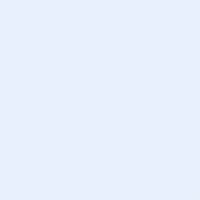 Naam: Functie: Handtekening:Naam: Functie: Handtekening:24Bevestiging van financiële ondersteuning door (een) andere organisatie(s)Hoeveelheid verleende subsidie: € Hoeveelheid verleende subsidie: € Hoeveelheid verleende subsidie: € HANDTEKENINGENHANDTEKENINGENHANDTEKENINGENHANDTEKENINGENProjectleiderProjectleiderHoofd van de afdeling/instituut/instelling:Hoofd van de afdeling/instituut/instelling:Naam: Datum (dd/mm/jjjj): Handtekening: Naam: Datum (dd/mm/jjjj): Handtekening: Naam: Datum (dd/mm/jjjj): Handtekening: Naam: Datum (dd/mm/jjjj): Handtekening: Deelnemers projectgroepDeelnemers projectgroepDeelnemers projectgroepDeelnemers projectgroepNaam: Datum (dd/mm/jjjj): Handtekening: Naam: Datum (dd/mm/jjjj): Handtekening: Naam: Datum (dd/mm/jjjj): Handtekening: Naam: Datum (dd/mm/jjjj): Handtekening:  Naam: Datum (dd/mm/jjjj): Handtekening: Naam: Datum (dd/mm/jjjj): Handtekening: Naam: Datum (dd/mm/jjjj): Handtekening: Naam: Datum (dd/mm/jjjj): Handtekening: Naam: Datum (dd/mm/jjjj): Handtekening: Naam: Datum (dd/mm/jjjj): Handtekening: Naam: Datum (dd/mm/jjjj): Handtekening: Naam: Datum (dd/mm/jjjj): Handtekening: Bijlage A. BudgetBijlage A. Budget1PERSONEELSKOSTENPERSONEELSKOSTENPERSONEELSKOSTENPERSONEELSKOSTENPERSONEELSKOSTENPERSONEELSKOSTENPERSONEELSKOSTENPERSONEELSKOSTENTypeTypeFTE (%) FTE (%) Duur aanstelling (i.v.m. project)Duur aanstelling (i.v.m. project)KostenKostenPhD student PhD student €€Post docPost doc€€Ondersteunend wetenschappelijk personeelOndersteunend wetenschappelijk personeel€€Niet-wetenschappelijk personeel Niet-wetenschappelijk personeel €€Toelichting: Toelichting: Toelichting: Toelichting: Toelichting: Toelichting: Specificaties personeelskosten: Specificaties personeelskosten: Specificaties personeelskosten: Specificaties personeelskosten: Specificaties personeelskosten: Specificaties personeelskosten: Specificaties personeelskosten: Specificaties personeelskosten: Totaal personeelskostenTotaal personeelskostenTotaal personeelskosten€€€€€Bedrag aangevraagd bij MLDSBedrag aangevraagd bij MLDSBedrag aangevraagd bij MLDS€€€€€Bedrag gefinancierd door andere organisatie(s)Bedrag gefinancierd door andere organisatie(s)Bedrag gefinancierd door andere organisatie(s)€€€€€Bedrag: €Naam van de organisatie: Bedrag: €Naam van de organisatie: Bedrag: €Naam van de organisatie:  Aangevraagd, nog niet bevestigd. Beslissing verwacht in (mm/jjjj) Toegekend Aangevraagd, nog niet bevestigd. Beslissing verwacht in (mm/jjjj) Toegekend Aangevraagd, nog niet bevestigd. Beslissing verwacht in (mm/jjjj) Toegekend Aangevraagd, nog niet bevestigd. Beslissing verwacht in (mm/jjjj) Toegekend Aangevraagd, nog niet bevestigd. Beslissing verwacht in (mm/jjjj) ToegekendBedrag: €Naam van de organisatie: Bedrag: €Naam van de organisatie: Bedrag: €Naam van de organisatie:  Aangevraagd, nog niet bevestigd. Beslissing verwacht in (mm/jjjj) Toegekend Aangevraagd, nog niet bevestigd. Beslissing verwacht in (mm/jjjj) Toegekend Aangevraagd, nog niet bevestigd. Beslissing verwacht in (mm/jjjj) Toegekend Aangevraagd, nog niet bevestigd. Beslissing verwacht in (mm/jjjj) Toegekend Aangevraagd, nog niet bevestigd. Beslissing verwacht in (mm/jjjj) ToegekendBedrag: €Naam van de organisatie: Bedrag: €Naam van de organisatie: Bedrag: €Naam van de organisatie:  Aangevraagd, nog niet bevestigd. Beslissing verwacht in (mm/jjjj) Toegekend Aangevraagd, nog niet bevestigd. Beslissing verwacht in (mm/jjjj) Toegekend Aangevraagd, nog niet bevestigd. Beslissing verwacht in (mm/jjjj) Toegekend Aangevraagd, nog niet bevestigd. Beslissing verwacht in (mm/jjjj) Toegekend Aangevraagd, nog niet bevestigd. Beslissing verwacht in (mm/jjjj) Toegekend2MATERIAAL KOSTENMATERIAAL KOSTENMATERIAAL KOSTENSoortSoortSoortKostenKostenSpecificatieSpecificatieOrganisatie die deze kosten draagt€€€€€€€€€€Totaal materiaal kostenTotaal materiaal kostenTotaal materiaal kosten€€€€€Bedrag aangevraagd bij MLDSBedrag aangevraagd bij MLDSBedrag aangevraagd bij MLDS€€€€€Bedrag gefinancierd door andere organisatie(s)Bedrag gefinancierd door andere organisatie(s)Bedrag gefinancierd door andere organisatie(s)€€€€€Bedrag: €Naam van de organisatie: Bedrag: €Naam van de organisatie: Bedrag: €Naam van de organisatie:  Aangevraagd, nog niet bevestigd. Beslissing verwacht in (mm/jjjj) Toegekend Aangevraagd, nog niet bevestigd. Beslissing verwacht in (mm/jjjj) Toegekend Aangevraagd, nog niet bevestigd. Beslissing verwacht in (mm/jjjj) Toegekend Aangevraagd, nog niet bevestigd. Beslissing verwacht in (mm/jjjj) Toegekend Aangevraagd, nog niet bevestigd. Beslissing verwacht in (mm/jjjj) ToegekendBedrag: €Naam van de organisatie: Bedrag: €Naam van de organisatie: Bedrag: €Naam van de organisatie:  Aangevraagd, nog niet bevestigd. Beslissing verwacht in (mm/jjjj) Toegekend Aangevraagd, nog niet bevestigd. Beslissing verwacht in (mm/jjjj) Toegekend Aangevraagd, nog niet bevestigd. Beslissing verwacht in (mm/jjjj) Toegekend Aangevraagd, nog niet bevestigd. Beslissing verwacht in (mm/jjjj) Toegekend Aangevraagd, nog niet bevestigd. Beslissing verwacht in (mm/jjjj) ToegekendBedrag: €Naam van de organisatie:Bedrag: €Naam van de organisatie:Bedrag: €Naam van de organisatie: Aangevraagd, nog niet bevestigd. Beslissing verwacht in (mm/jjjj) Toegekend Aangevraagd, nog niet bevestigd. Beslissing verwacht in (mm/jjjj) Toegekend Aangevraagd, nog niet bevestigd. Beslissing verwacht in (mm/jjjj) Toegekend Aangevraagd, nog niet bevestigd. Beslissing verwacht in (mm/jjjj) Toegekend Aangevraagd, nog niet bevestigd. Beslissing verwacht in (mm/jjjj) Toegekend3TOTALE PROJECTKOSTENTOTALE PROJECTKOSTENTotale projectkosten€Bedrag aangevraagd bij MLDS€Bedrag gedragen door andere organisatie(s) Bedrag: € Naam van de organisatie: Bedrag gedragen door andere organisatie(s) Bedrag: € Naam van de organisatie: Bedrag gedragen door andere organisatie(s) Bedrag: € Naam van de organisatie: 4HANDTEKENING FINANCIEEL MEDEWERKERHANDTEKENING FINANCIEEL MEDEWERKERBudget opgesteld doorNaamFunctieAdresTelefoonnummerE-mailadresDatumHandtekening1. 2.   3. 4.   5. 6.   7. 8.   9. 10. 